DAV, Frank L. Bradford Chapter 18 and Vets4Vets Foundation: Trauma & Suicide Intervention Workshop February 8-10 2023.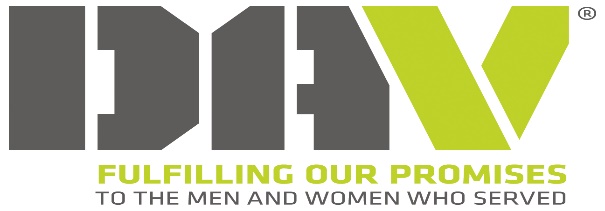 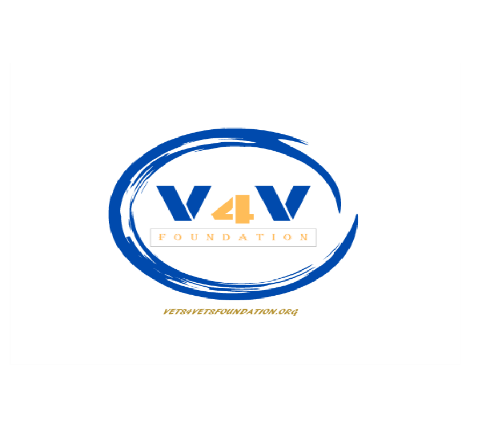 INFORMATION SHEET: Trauma and Suicide Intervention Workshop 8:30 am. – 4:30 pm.                                               Wednesday February 8, 2023 – Friday February 10, 2023                              Guntersville Parks and Recreation Building 1500 Sunset Dr. Guntersville, AL.Wednesday: North Classroom, Collective Group Thursday & Friday East & South ClassroomsLUNCH & REFRESHMENTS ARE PROVIDED EACH DAYTRAUMA: 6 CEUs					SUICIDE INTERVENTION: 12 CEUsPTSD							* Certified ASIST ModelDevelopmental					Identifying/Connecting/PreventingRelationship						Small Group InteractionIntergenerational					Role PlayNeurological Underpinnings				Evaluating Support ResponseSuicide Antecedents					Follow-up *Must attend the full 16-hour instruction for certification.Starting Thursday, it is a closed-group format. No observers are permitted past the scheduled participants.Each scheduled participant costs approximately $500 to attend this workshop, even if they are no-shows. The hosting parties have to prepay LivingWorks Edu. Inc. for printed materials, and prepay certified instructors and their per diem, food and refreshments, and venue costs. We encourage at least (1) One alternate per (2) Two participants.Vets4VetsFoundation@yahoo.com	                                                (256) 599-0291